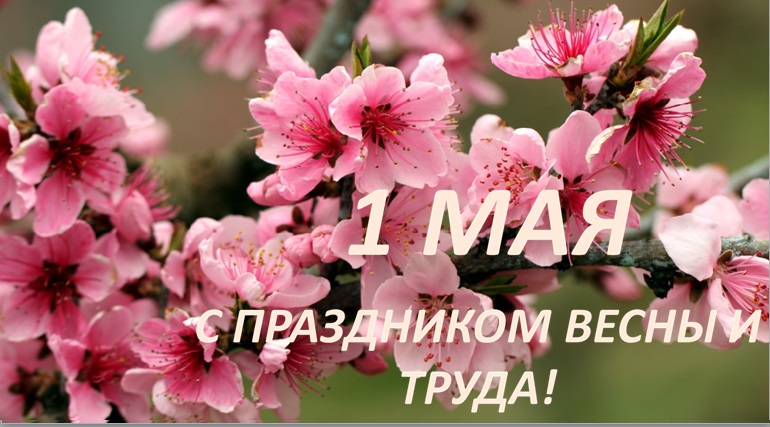 Костромской межрайонной природоохранной прокуратурой проведена проверка соблюдения требований законодательства 
в сфере охраны вод.Установлено, что на береговой полосе р. Унжа в д. Козлово Нежитинского сельского поселения Макарьевского района Костромской области расположено 4 металлических лодочных гаража, препятствующих свободному доступу граждан к водному объекту.С целью устранения нарушений закона природоохранный прокурор обратился с исковыми заявлениями в суд об освобождении береговой полосы от указанных объектов.Исковые заявления находятся на рассмотрении.Костромской межрайонной природоохранной прокуратурой проведена проверка соблюдения требований законодательства 
в сфере обращения с отходами.Проведенной Костромской межрайонной природоохранной прокуратурой в 2022 году проверкой установлено, что на сельскохозяйственных землях вблизи д. Петровское Чухломского муниципального района образованы стихийные свалки древесных отходов промышленного происхождения (древесных опилок, досок, горбыля, рейки), площадью не менее 1000 м2.С целью устранения нарушений закона природоохранный прокурор обратился в Чухломской районный суд Костромской области, решением которого 21.04.2023 на собственника отходов возложена обязанность ликвидировать указанные свалки.Исполнение решения суда находится на контроле природоохранной прокуратуры.Извещение об установлении публичного сервитута на земельные участкиАдминистрация Костромского муниципального района Костромской области в соответствии со статьей 39.42 Земельного кодекса Российской Федерации информирует о возможности установления публичного сервитута на землях, государственная собственность на которые не разграничена, и на часть земельного участка с кадастровым номером 44:07:011301:1, расположенных: Костромская область, Костромской район, д. Карцево, в целях эксплуатации сооружения «Распределительный газопровод в д. Карцево Костромского района», сроком на 49 лет, по ходатайству Акционерного общества «Газпром газораспределение Кострома».Публичный сервитут испрашивается в отношении земель, государственная собственность на которые не разграничена, и части земельного участка с кадастровым номером 44:07:011301:1.Описание местоположения границ публичного сервитута указано в Приложении 1.Ознакомиться с ходатайством об установлении публичного сервитута и описанием местоположения границ публичного сервитута можно по адресу: Костромская область, гор. Кострома, ул. Маршала Новикова, д. 7, каб. 114                (Пн., Вт., Пт. – с 9 до 12) или на официальном сайте администрации Костромского муниципального района Костромской области https://kostromskoy.kostroma.gov.ru/, на официальном сайте администрации Апраксинского сельского поселения Костромского муниципального района Костромской области                                 http://apraksinoadm.ru, в информационном бюллетене «Апраксинский Вестник».Правообладатели земельных участков, в отношении которых испрашивается публичный сервитут, если их права (обременения права) не зарегистрированы в Едином государственном реестре недвижимости, могут обратиться с заявлением об учете их прав на земельные участки с приложением копий документов, подтверждающих эти права в Комитет имущественных и земельных отношений, архитектуры и градостроительства администрации Костромского муниципального района в рабочие дни с 8.00 до 17.00 ч. по адресу: Костромская область, гор. Кострома, ул. Маршала Новикова, д. 7, каб. 115 тел. 35-02-31. Последний день подачи заявления 11 мая 2023 года.Глава Костромскогомуниципального района                                                                               Е.А. ШиловаПервый заместитель главы администрации Костромского муниципального района                                                       О.Б.ЛебедевПредседатель Комитета имущественныхи земельных отношений, архитектурыи градостроительства администрации Костромского муниципального района                                                О.А. Паршакова                                                 Извещение об установлении публичного сервитута на земельные участкиАдминистрация Костромского муниципального района Костромской области в соответствии со статьей 39.42 Земельного кодекса Российской Федерации информирует о возможности установления публичного сервитута на землях, государственная собственность на которые не разграничена, расположенных по адресу: Костромская область, Костромской район,                         д. Легково, в районе дома №12, в целях строительства линейного объекта «Газопровод-ввод к жилому дому по адресу: Костромская область, Костромской район, д. Легково, д. 12», сроком на 3 года, по ходатайству Акционерного общества «Газпром газораспределение Кострома».Описание местоположения границ публичного сервитута указано в Приложении 1.Ознакомиться с ходатайством об установлении публичного сервитута и описанием местоположения границ публичного сервитута можно по адресу: Костромская область, гор. Кострома, ул. Маршала Новикова, д. 7, каб. 114                (Пн., Вт., Пт. – с 9 до 12) или на официальном сайте администрации Костромского муниципального района Костромской области https://kostromskoy.kostroma.gov.ru/, на официальном сайте администрации Апраксинского сельского поселения Костромского муниципального района Костромской области http://apraksinoadm.ru, в информационном бюллетене «Апраксинский Вестник».Глава Костромскогомуниципального района                                                                          Е.А. ШиловаПервый заместитель главы администрации Костромского муниципального района                                                 О.Б.ЛебедевПредседатель Комитета имущественныхи земельных отношений, архитектурыи градостроительства администрации Костромского муниципального района                                           О.А. Паршакова                                                 Извещение об установлении публичного сервитута на земельные участкиАдминистрация Костромского муниципального района Костромской области в соответствии со статьей 39.42 Земельного кодекса Российской Федерации информирует о возможности установления публичного сервитута на землях, государственная собственность на которые не разграничена, расположенных по адресу: Костромская область, Костромской район,                         д. Скоморохово, в районе дома №1, в целях строительства линейного объекта «Газопровод-ввод к жилому дому по адресу: Костромская область, Костромской район, д. Скоморохово, д. 1», сроком на 3 года, по ходатайству Акционерного общества «Газпром газораспределение Кострома».Описание местоположения границ публичного сервитута указано в Приложении 1.Ознакомиться с ходатайством об установлении публичного сервитута и описанием местоположения границ публичного сервитута можно по адресу: Костромская область, гор. Кострома, ул. Маршала Новикова, д. 7, каб. 114                (Пн., Вт., Пт. – с 9 до 12) или на официальном сайте администрации Костромского муниципального района Костромской области https://kostromskoy.kostroma.gov.ru/, на официальном сайте администрации Апраксинского сельского поселения Костромского муниципального района Костромской области http://apraksinoadm.ru, в информационном бюллетене «Апраксинский Вестник».Глава Костромскогомуниципального района                                                                          Е.А. ШиловаПервый заместитель главы администрации Костромского муниципального района                                                 О.Б.ЛебедевПредседатель Комитета имущественныхи земельных отношений, архитектурыи градостроительства администрации Костромского муниципального района                                           О.А. Паршакова      Опубликовано: общественно-политическая газета Апраксинский вестник №12 от 28.04.2023.АДМИНИСТРАЦИЯ АПРАКСИНСКОГО СЕЛЬСКОГО ПОСЕЛЕНИЯКОСТРОМСКОГО МУНИЦИПАЛЬНОГО РАЙОНАКОСТРОМСКОЙ ОБЛАСТИПОСТАНОВЛЕНИЕот 25 апреля 2023 года №31 п. АпраксиноОб утверждении перечня объектов муниципального контроля на территории Апраксинского сельского поселенияВ соответствии с Федеральным законом от  № 248-ФЗ «О государственном контроле (надзоре) и муниципальном контроле в Российской Федерации», с Федеральным законом от  № 131-ФЗ «Об общих принципах организации местного самоуправления в Российской Федерации», руководствуясь Уставом муниципального образования Апраксинское сельское поселение Костромского муниципального района Костромской области, решением Совета депутатов Апраксинского сельского поселения от 28.12.2021г. № 32 «Об утверждении Положения о муниципальном контроле на автомобильном транспорте, городском наземном электрическом транспорте и в дорожном хозяйстве в границах Апраксинского сельского поселения Костромского муниципального района Костромской области», решением Совета депутатов Апраксинского сельского поселения от 28.12.2021г. № 33 «Об утверждении Положения о муниципальном контроле в сфере благоустройства в Апраксинском сельском поселении Костромского муниципального района Костромской области»; решением Совета депутатов Апраксинского сельского поселения от 28.12.2021г. № 34 «Об утверждении Положения о муниципальном жилищном контроле на территории Апраксинского сельского поселения Костромского муниципального района Костромской области», администрацияПОСТАНОВЛЯЕТ:1. Утвердить прилагаемый перечень объектов муниципального жилищного контроля  на территории Апраксинского сельского поселения Костромского муниципального района Костромской области (Приложение 1).2. Утвердить прилагаемый перечень объектов муниципального контроля на автомобильном транспорте, городском наземном электрическом транспорте и в дорожном хозяйстве в границах Апраксинского сельского поселения Костромского муниципального района Костромской области (Приложение 2).3. Утвердить прилагаемый перечень объектов муниципального контроля в сфере благоустройства на территории Апраксинского сельского поселения Костромского муниципального района Костромской области  (Приложение 3).4. Контроль за исполнением настоящего постановления оставляю за собой.5. Настоящее постановление вступает в силу со дня его подписания и официального опубликования.Глава Апраксинского сельского поселенияО.В. ГлухареваПриложение 1к постановлению администрацииАпраксинского сельского поселенияКостромского муниципального районаКостромской областиот 25.04.2023 г №31ПЕРЕЧЕНЬ ОБЪЕКТОВ МУНИЦИПАЛЬНОГО ЖИЛИЩНОГО КОНТРОЛЯ НА ТЕРРИТОРИИ АПРАКСИНСКОГО СЕЛЬСКОГО ПОСЕЛЕНИЯ КОСТРОМСКОГО МУНИЦИПАЛЬНОГО РАЙОНА КОСТРОМСКОЙ ОБЛАСТИПриложение 2к постановлению администрацииАпраксинского сельского поселенияКостромского муниципального районаКостромской областиот 25.04.2023 г №31ПЕРЕЧЕНЬ объектов муниципального контроля на автомобильном транспорте,городском наземном электрическом транспорте и в дорожном хозяйстве в границах Апраксинского сельского поселения Приложение 3к постановлению администрацииАпраксинского сельского поселенияКостромского муниципального районаКостромской областиот 25.04.2023 г №31ПЕРЕЧЕНЬ объектов муниципального контроля в сфере благоустройства на территории Апраксинского сельского поселения Костромского муниципального района Костромской областиСОВЕТ ДЕПУТАТОВАПРАКСИНСКОГО СЕЛЬСКОГО ПОСЕЛЕНИЯКОСТРОМСКОГО МУНИЦИПАЛЬНОГО РАЙОНАКОСТРОМСКОЙ ОБЛАСТИРЕШЕНИЕот 28 апреля 2023 года №16Об утверждении Перечня индикаторов риска нарушения обязательных требований по муниципальному контролю на автомобильном транспорте и в дорожном хозяйстве в границах населенных пунктов Апраксинского сельского поселения Костромского муниципального района Костромской области.В соответствии с Федеральным законом от 31.07.2020 N 248-ФЗ "О государственном контроле (надзоре) и муниципальном контроле в Российской Федерации", решением Совета депутатов Апраксинского сельского поселения Костромского муниципального района Костромской области от 28.12.2021 г. №32 «Об утверждении Положения о муниципальном контроле на автомобильном транспорте, городском наземном электрическом транспорте и в дорожном хозяйстве в границах Апраксинского сельского поселения Костромского муниципального района Костромской области»,  Совет депутатов Апраксинского сельского поселения Костромского муниципального района Костромской областиРЕШИЛ:1. Признать утратившим силу Решение Совета депутатов Апраксинского сельского поселения Костромского муниципального района Костромской области от 22.07.2022 № 23 «Об утверждении перечня индикаторов риска нарушения обязательных требований по муниципальному контролю на автомобильном транспорте и в дорожном хозяйстве в границах Апраксинского сельского поселения Костромского муниципального района Костромской области».2. Утвердить прилагаемый Перечень индикаторов риска нарушения обязательных требований по муниципальному контролю на автомобильном транспорте и в дорожном хозяйстве в границах населенных пунктов Апраксинского сельского поселения Костромского муниципального района Костромской области (приложение 1).3. Установить, что данный Перечень индикаторов риска используется для определения необходимости проведения внеплановых проверок при осуществлении муниципального контроля на автомобильном транспорте и в дорожном хозяйстве в границах населенных пунктов Апраксинского сельского поселения Костромского муниципального района Костромской области.4. Настоящее решение вступает в силу со дня его официального опубликования и распространяется на правоотношения, возникшие с 01.01.2022 года.Глава Апраксинского сельского поселенияКостромского муниципального районаКостромской областиО.В. ГлухареваПриложение 1к решению Совета депутатовАпраксинского сельского поселенияКостромского муниципального районаКостромской областиот 28.04.2023 г. № 16Перечень индикаторов риска нарушения обязательных требований по муниципальному контролю на автомобильном транспорте и в дорожном хозяйстве в границах населенных пунктов Апраксинского сельского поселения Костромского муниципального района Костромской областиИндикатором риска нарушения обязательных требований является соответствие или отклонение от параметров объекта контроля, которые сами по себе не являются нарушениями обязательных требований, но с высокой степенью вероятности свидетельствуют о наличии таких нарушений и риска причинения вреда (ущерба) охраняемым законом ценностям.Параметры объекта контроля - это любые характеристики деятельности контролируемого лица, производственного объекта, результатов деятельности контролируемого лица, необходимые для оценки объекта контроля с точки зрения соблюдения или несоблюдения обязательных требований или иных требований, являющихся предметом контроля.Индикатором являются не сами параметры объекта контроля, а соответствие им или отклонение от них. Соответствие или отклонение от параметров объектов контроля - выбираемые показатели, свидетельствующие о состоянии объекта контроля.Основанием для проведения внеплановых контрольных мероприятий, является наличие у контрольного органа сведений о причинении вреда (ущерба) или об угрозе причинения вреда (ущерба) охраняемым законом ценностям либо выявление соответствия объекта контроля параметрам, утвержденным индикаторами риска нарушения обязательных требований, или отклонения объекта контроля от таких параметров.Все внеплановые контрольные мероприятия могут проводиться только после согласования с органами прокуратуры.Основанием для отказа в согласовании проведения внепланового контрольного мероприятия может быть несоответствие вида внепланового контрольного мероприятия индикаторам риска нарушения обязательных требований, установленных настоящим решением.Индикаторы риска нарушения обязательных требований, используемых для определения необходимости проведения внеплановой проверки при осуществлении муниципального контроля на автомобильном транспорте и в дорожном хозяйстве1. Выявление в течение отчетного года на одном участке дороги, либо на пересечении дорог и улиц трех и более фактов возникновения дорожно – транспортного происшествия одного вида в связи с сопутствующими неудовлетворительными дорожными условиями, где пострадали или ранены люди.2. Отсутствие информации об исполнении предписания об устранении выявленных нарушений обязательных требований, выданного по итогам контрольного (надзорного) мероприятия;3. Наличие в течение одного года двух и более предостережений о недопустимости нарушения обязательных требований, направленных контролируемым лицам.Опубликовано: общественно-политическая газета Апраксинский вестник №12 от 28.04.2023.СОВЕТ ДЕПУТАТОВАПРАКСИНСКОГО СЕЛЬСКОГО ПОСЕЛЕНИЯКОСТРОМСКОГО МУНИЦИПАЛЬНОГО РАЙОНАКОСТРОМСКОЙ ОБЛАСТИРЕШЕНИЕот 28 апреля 2023 года №17 п. АпраксиноО внесении изменений и дополнений в решение Совета депутатов Апраксинского сельского поселения Костромского муниципального района Костромской области от 28.12.2022 № 59 «О бюджете Апраксинского сельского поселения на 2023 год и на плановый период 2024 и 2025 годов»В целях исполнения бюджетных полномочий главного администратора расходов местного бюджета, Совет депутатов решил:Внести в решение Совета депутатов Апраксинского сельского поселения Костромского муниципального района от 28.12.2022 года № 59 «О бюджете Апраксинского сельского поселения на 2023 год и на плановый период 2024 и 2025годов» следующие изменения:  1. Увеличить доходную часть бюджета на 114 930,00 рублей, за счет собственных доходов на 114 930,00 рублей. 2. Увеличить расходную часть бюджета на 114 930,00 рублей.3.Утвердить бюджет Апраксинского сельского поселения с учетом внесенных изменений по доходам в сумме 21 169 574,00 рублей, по расходам в сумме 21 386 574,00 рублей с дефицитом 217 000,00 рублей.4. Приложение № 1 «Объем доходов в бюджет  Апраксинского сельского поселения  на 2023 год», Приложение № 5 «Ведомственная структура распределения бюджетных ассигнований по разделам, подразделам, целевым статьям расходов, видам расходов классификации расходов бюджетов РФ бюджета Апраксинского сельского поселения на 2023 год», Приложение №4 «Источники финансирования дефицита бюджета Апраксинского сельского поселения на 2023 г»   к решению изложить в новой редакции.5. Решение Совета депутатов опубликовать в газете «Апраксинский вестник».6. Настоящее решение вступает в силу со дня его официального опубликования.Глава Апраксинского сельского поселенияКостромского муниципального районаКостромской областиО.В. ГлухареваПриложение №1к решению Совета депутатовАпраксинского сельского поселенияКостромского муниципального районаКостромской областиот 28.04.2023 №17УтверждаюГлава Апраксинского сельского поселенияО.В. ГлухареваОбъем доходов в бюджет Апраксинского сельского поселения на 2023 годПриложение №4к решению Совета депутатовАпраксинского сельского поселенияКостромского муниципального районаКостромской областиот 28.04.2023 №17УтверждаюГлава Апраксинского сельского поселенияО.В. ГлухареваИсточники финансирования дефицита бюджета Апраксинского сельского поселения на 2023 годГлаваАпраксинского сельского поселенияО. В. ГлухареваПриложение №5к решению Совета депутатовАпраксинского сельского поселенияКостромского муниципального районаКостромской областиот 28.04.2023 №17УтверждаюГлава Апраксинского сельского поселенияО.В. ГлухареваВедомственная структура, распределение бюджетных ассигнований по разделам, подразделам, целевым статьям и видам расходов классификации расходов бюджетов РФ бюджета Апраксинского сельского поселения на 2023 год.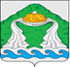 СОВЕТ ДЕПУТАТОВАПРАКСИНСКОГО СЕЛЬСКОГО ПОСЕЛЕНИЯКОСТРОМСКОГО МУНИЦИПАЛЬНОГО РАЙОНАКОСТРОМСКОЙ ОБЛАСТИРЕШЕНИЕот 28 апреля 2023 года №18Об исполнении бюджета Апраксинского поселенияза 1 квартал 2023 годаЗаслушав и обсудив информацию и.о. главного бухгалтера МКУ «ЦБ администрации Апраксинского сельского поселения Костромского муниципального района Костромской области» Аносовой З.А. об исполнении бюджета Апраксинского сельского  поселения за 1 квартал 2023 года, Совет депутатов Апраксинского сельского  поселения Костромского муниципального района Костромской областиРЕШИЛ:1. Информацию и.о. главного бухгалтера МКУ «ЦБ администрации Апраксинского сельского поселения Костромского муниципального района Костромской области» Аносовой З.А об исполнении бюджета Апраксинского сельского поселения за 1 квартал 2023 года принять к сведению.2. Рекомендовать администрации Апраксинского сельского поселения проводить мероприятия по обеспечению выполнения и перевыполнения доходной части бюджета Апраксинского сельского поселения.3. МКУ «ЦБ администрации Апраксинского сельского поселения Костромского муниципального района Костромской области» совместно с Управлением ФНС России по Костромской области усилить работу по пополнению доходной части бюджета Апраксинского сельского поселения и ликвидации недоимки по платежам в бюджет Апраксинского сельского поселения.4. Настоящее решение вступает в силу с момента опубликования в общественно политической газете «Апраксинский вестник».Председатель Совета депутатовГлава Апраксинского сельского поселенияКостромского муниципального районаКостромской области                                                                                           О.В. ГлухареваАпраксинский вестникОбщественно — политическая газетаучредитель: Совет депутатов Апраксинского сельского поселенияКостромского муниципального района Костромской областиN п/пНаименование объекта (недвижимого имущества)Адрес (местоположение)Кадастровый номер муниципального недвижимого имуществаПлощадь, протяженность и (или) иные параметры, характеризующие физические свойства недвижимого имуществаДаты возникновения и прекращения права муниципальной собственности на недвижимое имуществоРеквизиты документов - оснований возникновения (прекращения) права муниципальной собственности на недвижимое имуществоСведения о правообладателе муниципального недвижимого имущества1234589101Квартирап. Апраксино, ул. Молодёжная, д.4, кв. 2344:07:010101:35946,622.11.2006Распоряжение  главы администрации Апраксинского сельского поселения № 18 от 22.11.2006 года.Администрация Апраксинского сельского поселения2Квартирап. Апраксино, ул. Молодёжная, д.4, кв. 4944:07:010101:34233,122.11.2006Распоряжение главы администрации Апраксинского сельского поселения № 18 от 22.11.2006 года.Администрация Апраксинского сельского поселения3Квартирап. Апраксино, ул. Молодёжная, д.4, кв. 5644:07:010101:39052,522.11.2006Распоряжение  главы администрации Апраксинского сельского поселения№ 18 от 22.11.2006 года.Администрация Апраксинского сельского поселения4Квартирап. Апраксино, ул. Молодёжная, д.4, кв. 6944:07:010101:39166,422.11.2006Распоряжение главы администрации Апраксинского сельского поселения № 18 от 22.11.2006 года.Администрация Апраксинского сельского поселения5Квартирап. Апраксино, ул. Молодёжная, д.8, кв. 4144:07:010105:20947,322.11.2006Распоряжение  главы администрации Апраксинского сельского поселения № 18 от 22.11.2006 года.Администрация Апраксинского сельского поселения6Квартирап. Апраксино, ул. Молодёжная, д.8, кв. 5544:07:010105:22466,822.11.2006Распоряжение главы администрации Апраксинского сельского поселения № 18 от 22.11.2006 года.Администрация Апраксинского сельского поселения7Квартирап. Апраксино, ул. Молодёжная, д.8а, кв. 5152,522.11.2006Распоряжение главы администрации Апраксинского сельского поселения № 18 от 22.11.2006 года.Администрация Апраксинского сельского поселения8Квартирап. Апраксино, ул. Молодёжная, д.8а, кв. 5865,622.11.2006Распоряжение  главы администрации Апраксинского сельского поселения № 18 от 22.11.2006 года.Администрация Апраксинского сельского поселения9Домп. Апраксино, ул. Молодёжная, д.144:07:010101:12370,707.09.2009Распоряжение главы администрации Апраксинского сельского поселения от 07.09.2009 года №19-рАдминистрация Апраксинского сельского поселения10Домд. Холм, д.844:07:010601:20027,8  07.09.2009Распоряжение главы администрации Апраксинского сельского поселения №19-р от 07.09.2009 года Администрация Апраксинского сельского поселения11Домд. Денисово, д.938,7Распоряжение главы администрации Апраксинского сельского поселения №23-р от 11.11.2009 года Администрация Апраксинского сельского поселения12Домд. Денисово, д. 523,3Распоряжение главы администрации Апраксинского сельского поселения №23-р от 11.11.2009 года Администрация Апраксинского сельского поселения13Квартирад. Денисово, д.10, кв. 4,5,648Распоряжение главы администрации Апраксинского сельского поселения №23-р от 11.11.2009 года Администрация Апраксинского сельского поселения14Квартирад. Денисово, д. 8, кв.1,2,3,4,5,6,7,8159,7Распоряжение главы администрации Апраксинского сельского поселения №23-р от 11.11.2009 года Администрация Апраксинского сельского поселения15Квартирад. Денисово, д.7, кв.130,75Распоряжение главы администрации Апраксинского сельского поселения №23-р от 11.11.2009 года Администрация Апраксинского сельского поселения16Гаражп. Апраксино, ул. Молодежная, д.3 гараж3022.11.2006Распоряжение  главы администрации Апраксинского сельского поселения № 18 от 22.11.2006 года.Администрация Апраксинского сельского поселения17Квартирад.19 кв. 1 ул. Скворцова44,507.09.2009Распоряжение главы администрации Апраксинского сельского поселения №19-р от 07.09.2009 года Администрация Апраксинского сельского поселения18Квартирап. Апраксино, ул. Молодёжная, д.8а, кв. 5852,522.11.2006Распоряжение  главы администрации Апраксинского сельского поселения № 18 от 22.11.2006 года.Администрация Апраксинского сельского поселения19Квартирап. Апраксино, ул. Молодежная, д.4Б, кв. 544:07:010105:52849,411.07.2018Муниципальный контракт, №1, Выдан 20.12.2016 года; Акт приема-передачи объекта долевого строительства, Выдан 01.06.2018; разрешение на ввод объекта в эксплуатацию,№ RU 44-50 7000-38-2018, Выдан 01.06.2018Администрация Апраксинского сельского поселения20Квартирап. Апраксино, ул. Молодёжная, д.4Б, кв. 644:07:010105:52924,611.07.2018Муниципальный контракт, №3, Выдан 23.12.2016 года; Акт приема-передачи объекта долевого строительства, Выдан 01.06.2018; разрешение на ввод объекта в эксплуатацию,№ RU 44-50 7000-38-2018, Выдан 01.06.2018Администрация Апраксинского сельского поселения21Квартирап. Апраксино, ул. Молодёжная, д.4Б, кв. 1244:07:010105:53524,711.07.2018Муниципальный контракт, №7, Выдан 21.12.2016 года; Акт приема-передачи объекта долевого строительства, Выдан 01.06.2018; разрешение на ввод объекта в эксплуатацию,№ RU 44-50 7000-38-2018, Выдан 01.06.2018Администрация Апраксинского сельского поселения№п/пАвтомобильные дороги(месторасположение)Индивидуальные характеристики Индивидуальные характеристики Индивидуальные характеристики Индивидуальные характеристики Идентификационный номер №п/пАвтомобильные дороги(месторасположение)Всегоасфальт.гравийгрунтп. Апраксиноп. Апраксиноп. Апраксиноп. Апраксиноп. Апраксиноп. Апраксиноп. Апраксино1ул. Молодежная2,9521,952-1,034-214-804ОП МП 34 – 0012ул. Скворцова1,963--1,96334-214-804ОП МП 34 – 0023ул. Коммунаров4,0400,496-3,54434-214-804ОП МП 34 – 0034ул. Береговая0,290--0,29034-214-804ОП МП 34 – 0045ул. Заречная 0,855-0,855-34-214-804ОП МП 34 – 005Итого п. Апраксино10,16д. Борок0,800--0,80034-214-804ОП МП 34 – 0067д. Бочкино0,378--0,37834-214-804ОП МП 34 – 0078д. Бедрино0,925--0,92534-214-804ОП МП 34 – 0089 д. Брыкотино0,745--0,74534-214-804ОП МП 34 – 00910д. Гуздырево0,420--0,42034-214-804ОП МП 34 – 01011д. Деревнищи0,355--0,35534-214-804ОП МП 34 – 01112д. Денисово0,550--0,55034-214-804ОП МП 34 – 01213д. Дворищи0,730--0,73034-214-804ОП МП 34 – 01314д. Ильинское0,555--0,55534-214-804ОП МП 34 – 01415д. Карцево0,745--0,74534-214-804ОП МП 34 – 01516д. Кастилово0,400-0,400-34-214-804ОП МП 34 – 01617д. Которово0,695--0,69534-214-804ОП МП 34 – 01718д. Китариха0,256--0,25634-214-804ОП МП 34 – 01819д. Легково0,800--0,80034-214-804ОП МП 34 – 01920д. Никитино0,515--0,51534-214-804ОП МП 34 – 02021д. Скоморохово0,240--0,24034-214-804ОП МП 34 – 02122д. Солониково0,265--0,26534-214-804ОП МП 34 – 02223д. Терехово0,452--0,45234-214-804ОП МП 34 – 02324д. Холм1,415--1,41534-214-804ОП МП 34 – 02425д. Царево0,310--0,31034-214-804ОП МП 34 – 025ИТОГО: по МО21,6512,4481,25517,952№ п/пНаименование объектаИННОсновной вид деятельностиМесто расположения1ОБЩЕСТВО С ОГРАНИЧЕННОЙ ОТВЕТСТВЕННОСТЬЮ "АВЕРС"441401690174.10 Деятельность специализированная в области дизайнаКостромская обл, Костромской р-н, п Апраксино2ОБЩЕСТВО С ОГРАНИЧЕННОЙ ОТВЕТСТВЕННОСТЬЮ "АПК НИКОЛЬСКОЕ"441401423801.50 Смешанное сельское хозяйствоКостромская обл, Костромской р-н, п Апраксино3ОБЩЕСТВО С ОГРАНИЧЕННОЙ ОТВЕТСТВЕННОСТЬЮ "АПРАКСИНСКИЕ СЫРЫ"441401728510.51 Производство молока (кроме сырого) и молочной продукцииКостромская обл, Костромской р-н, п Апраксино4ОБЩЕСТВО С ОГРАНИЧЕННОЙ ОТВЕТСТВЕННОСТЬЮ "БАГИЦА"441401356210.51 Производство молока (кроме сырого) и молочной продукцииКостромская обл, Костромской р-н, п Апраксино5ОБЩЕСТВО С ОГРАНИЧЕННОЙ ОТВЕТСТВЕННОСТЬЮ "БИЗНЕССТРОЙ"441401582743.31 Производство штукатурных работКостромская обл, Костромской р-н, п Апраксино6ОБЩЕСТВО С ОГРАНИЧЕННОЙ ОТВЕТСТВЕННОСТЬЮ "ВАЛЕНОК"441401072356.10 Деятельность ресторанов и услуги по доставке продуктов питанияКостромская обл, Костромской р-н, п Апраксино7ОБЩЕСТВО С ОГРАНИЧЕННОЙ ОТВЕТСТВЕННОСТЬЮ "ВИС"441401238256.10 Деятельность ресторанов и услуги по доставке продуктов питанияКостромская обл, Костромской р-н, п Апраксино8ОБЩЕСТВО С ОГРАНИЧЕННОЙ ОТВЕТСТВЕННОСТЬЮ "ДМИТРОВСКИЙ КАРТОФЕЛЬ"500709028101.13.31 Выращивание картофеляКостромская обл, Костромской р-н, п Апраксино9ОБЩЕСТВО С ОГРАНИЧЕННОЙ ОТВЕТСТВЕННОСТЬЮ "ЗАВОД НАБИКО"441400350025.9 Производство прочих готовых металлических изделийКостромская обл, Костромской р-н, п Апраксино10ОБЩЕСТВО С ОГРАНИЧЕННОЙ ОТВЕТСТВЕННОСТЬЮ "ЗОЛОТОЙ КЛЮЧИК"441400041147.25 Торговля розничная напитками в специализированных магазинахКостромская обл, Костромской р-н, п Апраксино11ОБЩЕСТВО С ОГРАНИЧЕННОЙ ОТВЕТСТВЕННОСТЬЮ "КАРТОФЕЛЬ"441401431901.13.31 Выращивание картофеляКостромская обл, Костромской р-н, п Апраксино12ОБЩЕСТВО С ОГРАНИЧЕННОЙ ОТВЕТСТВЕННОСТЬЮ "КОСТРОМСКАЯ КАРТОФЕЛЬНАЯ КОМПАНИЯ"441401436501.13.31 Выращивание картофеляКостромская обл, Костромской р-н, п Апраксино13ОБЩЕСТВО С ОГРАНИЧЕННОЙ ОТВЕТСТВЕННОСТЬЮ "КОСТРОМСКОЙ КАРТОФЕЛЬ"441401026501.13.31 Выращивание картофеляКостромская обл, Костромской р-н, п Апраксино14ОБЩЕСТВО С ОГРАНИЧЕННОЙ ОТВЕТСТВЕННОСТЬЮ "КОСТРОМСКОЙ УЧХОЗ"441401443901.11 Выращивание зерновых (кроме риса), зернобобовых культур и семян масличных культурКостромская обл, Костромской р-н, п Апраксино15ОБЩЕСТВО С ОГРАНИЧЕННОЙ ОТВЕТСТВЕННОСТЬЮ "ЛЕСОТЕХНОЛОГИИ"440112822002.20 ЛесозаготовкиКостромская обл, Костромской р-н, п Апраксино16ОБЩЕСТВО С ОГРАНИЧЕННОЙ ОТВЕТСТВЕННОСТЬЮ "ОКСТАР"441401654963.11 Деятельность по обработке данных, предоставление услуг по размещению информации и связанная с этим деятельностьКостромская обл, Костромской р-н, п Апраксино17ОБЩЕСТВО С ОГРАНИЧЕННОЙ ОТВЕТСТВЕННОСТЬЮ "ПАЛЕАС"441401600246.49 Торговля оптовая прочими бытовыми товарамиКостромская обл, Костромской р-н, п Апраксино18ОБЩЕСТВО С ОГРАНИЧЕННОЙ ОТВЕТСТВЕННОСТЬЮ "ПРЕСТИЖ АВТО"441401688445.20.1 Техническое обслуживание и ремонт легковых автомобилей и легких грузовых автотранспортных средствКостромская обл, Костромской р-н, п Апраксино19ОБЩЕСТВО С ОГРАНИЧЕННОЙ ОТВЕТСТВЕННОСТЬЮ "ПРОФОДЕЖДА"441400365246.42.11 Торговля оптовая одеждой, включая спортивную, кроме нательного бельяКостромская обл, Костромской р-н, п Апраксино20ОБЩЕСТВО С ОГРАНИЧЕННОЙ ОТВЕТСТВЕННОСТЬЮ "РАЙТОРГ"440106500246.1 Торговля оптовая за вознаграждение или на договорной основеКостромская обл, Костромской р-н, п Апраксино21ОБЩЕСТВО С ОГРАНИЧЕННОЙ ОТВЕТСТВЕННОСТЬЮ "РЕГИОНСЕРВИС"441401605943.22 Производство санитарно-технических работ, монтаж отопительных систем и систем кондиционирования воздухаКостромская обл, Костромской р-н, п Апраксино22ОБЩЕСТВО С ОГРАНИЧЕННОЙ ОТВЕТСТВЕННОСТЬЮ "РЕМЖИЛИНВЕСТ"441401398941.20 Строительство жилых и нежилых зданийКостромская обл, Костромской р-н, п Апраксино23ОБЩЕСТВО С ОГРАНИЧЕННОЙ ОТВЕТСТВЕННОСТЬЮ "РЕМЖИЛСЕРВИС"441400390241.20 Строительство жилых и нежилых зданийКостромская обл, Костромской р-н, п Апраксино24ОБЩЕСТВО С ОГРАНИЧЕННОЙ ОТВЕТСТВЕННОСТЬЮ "СЕВЕРНЫЕ ШИРОТЫ"441400667810.85 Производство готовых пищевых продуктов и блюдКостромская обл, Костромской р-н, п Апраксино25ОБЩЕСТВО С ОГРАНИЧЕННОЙ ОТВЕТСТВЕННОСТЬЮ "СПЕЦОПТТОРГ"441400364546.42.11 Торговля оптовая одеждой, включая спортивную, кроме нательного бельяКостромская обл, Костромской р-н, п Апраксино26ОБЩЕСТВО С ОГРАНИЧЕННОЙ ОТВЕТСТВЕННОСТЬЮ "СТРОИТЕЛЬ"441401536946.90 Торговля оптовая неспециализированнаяКостромская обл, Костромской р-н, п Апраксино27ОБЩЕСТВО С ОГРАНИЧЕННОЙ ОТВЕТСТВЕННОСТЬЮ "ТЕРРИТОРИЯ МЕТАЛЛА"441401701325.11 Производство строительных металлических конструкций, изделий и их частейКостромская обл, Костромской р-н, п Апраксино28ОБЩЕСТВО С ОГРАНИЧЕННОЙ ОТВЕТСТВЕННОСТЬЮ "ТОРГОВЫЙ ДОМ УПАКОВКА - КАНЦТОВАРЫ"441401306546.4 Торговля оптовая непродовольственными потребительскими товарамиКостромская обл, Костромской р-н, п Апраксино29ОБЩЕСТВО С ОГРАНИЧЕННОЙ ОТВЕТСТВЕННОСТЬЮ "УФ-СНАБ"441401110046.6 Торговля оптовая прочими машинами, оборудованием и принадлежностямиКостромская обл, Костромской р-н, п Апраксино30ОБЩЕСТВО С ОГРАНИЧЕННОЙ ОТВЕТСТВЕННОСТЬЮ "ВОЛГА-СТРОЙ"441401531241.20 Строительство жилых и нежилых зданийКостромская обл, Костромской р-н, п Деревнищи31ОБЩЕСТВО С ОГРАНИЧЕННОЙ ОТВЕТСТВЕННОСТЬЮ "АЖУР"441401492969.20 Деятельность по оказанию услуг в области бухгалтерского учета, по проведению финансового аудита, по налоговому консультированиюКостромская обл, Костромской р-н, п Карцево32ОБЩЕСТВО С ОГРАНИЧЕННОЙ ОТВЕТСТВЕННОСТЬЮ "ФОРВАРД"441401647569.10 Деятельность в области праваКостромская обл, Костромской р-н, п Карцево33ОБЩЕСТВО С ОГРАНИЧЕННОЙ ОТВЕТСТВЕННОСТЬЮ "ИННОСТАН"441400236028.49.12 Производство деревообрабатывающих станковКостромская обл, Костромской р-н, п Кастилово34ОБЩЕСТВО С ОГРАНИЧЕННОЙ ОТВЕТСТВЕННОСТЬЮ "ЭКО ИНВЕСТ"441401268938.32.2 Обработка отходов и лома драгоценных металловКостромская обл, Костромской р-н, п Легково35МЕСТНАЯ ПРАВОСЛАВНАЯ РЕЛИГИОЗНАЯ ОРГАНИЗАЦИЯ ОБЩИНА ВО ИМЯ "РОЖДЕСТВА БОГОРОДИЦЫ" Д.ДВОРИЩИ441400589094.91 Деятельность религиозных организацийКостромская обл, Костромской р-н, д Дворищи36САДОВОДЧЕСКОЕ ТОВАРИЩЕСТВО "ЛЕТО"РастениеводствоКостромская обл, Костромской р-н, снт Холм (Апраксинское)37МЕСТНАЯ ПРАВОСЛАВНАЯ РЕЛИГИОЗНАЯ ОРГАНИЗАЦИЯ ПРИХОДА ИЛЬИНСКОГО С. ИЛЬИНСКОЕ КОСТРОМСКОГО РАЙОНА КОСТРОМСКОЙ ЕПАРХИИ РУССКОЙ ПРАВОСЛАВНОЙ ЦЕРКВИ441400683094.91 Деятельность религиозных организацийКостромская обл, КОСТРОМСКОЙ Р-Н, ИЛЬИНСКОЕ 38САДОВОДЧЕСКОЕ ТОВАРИЩЕСТВО "НАДЕЖДА"4414004254РастениеводствоКостромская обл, Костромской р-н, п Апраксино39САДОВОДЧЕСКОЕ ТОВАРИЩЕСТВО "САДКО"РастениеводствоКостромская обл, Костромской р-н, д Холм40ЦЕНТРАЛЬНАЯ РАЙОННАЯ БОЛЬНИЦА САДОВОДЧЕСКОЕ ТОВАРИЩЕСТВО "ЗДОРОВЬЕ"РастениеводствоКостромская обл, Костромской р-н, д Холм41НЕКОММЕРЧЕСКОЕ САДОВОДЧЕСКОЕ ТОВАРИЩЕСТВО "АВТОМОБИЛИСТ"РастениеводствоКостромская обл, КОСТРОМСКОЙ Р-Н, ДЕНИСОВО Д42НЕКОММЕРЧЕСКОЕ САДОВОДЧЕСКОЕ ТОВАРИЩЕСТВО "МАЙСКИЙ"Выращивание прочих сельскохозяйственных культур, не включенных в другие группировкиКостромская обл, Костромской р-н, п Апраксино43НЕКОММЕРЧЕСКОЕ САДОВОДЧЕСКОЕ ТОВАРИЩЕСТВО "РЕСТАВРАТОР"РастениеводствоКостромская обл, Костромской р-н, п Апраксино44НЕКОММЕРЧЕСКОЕ САДОВОДЧЕСКОЕ ТОВАРИЩЕСТВО "СТРОИТЕЛЬ"РастениеводствоКостромская обл, КОСТРОМСКОЙ Р-Н, ХОЛМ Д45НЕКОММЕРЧЕСКОЕ САДОВОДЧЕСКОЕ ТОВАРИЩЕСТВО "ХОЛМ"РастениеводствоКостромская обл, КОСТРОМСКОЙ Р-Н, ХОЛМ Д46САДОВОДЧЕСКОЕ ТОВАРИЩЕСТВО "МЕЧТА"РастениеводствоКостромская обл, Костромской р-н, д Холм47САДОВОДЧЕСКОЕ НЕКОММЕРЧЕСКОЕ ТОВАРИЩЕСТВО "ЭНЕРГЕТИК-2"РастениеводствоКостромская обл, Костромской р-н, д Холм48МУНИЦИПАЛЬНОЕ БЮДЖЕТНОЕ УЧРЕЖДЕНИЕ ДОМ КУЛЬТУРЫ АПРАКСИНСКОГО СЕЛЬСКОГО ПОСЕЛЕНИЯ КОСТРОМСКОГО МУНИЦИПАЛЬНОГО РАЙОНА КОСТРОМСКОЙ ОБЛАСТИ441401086891.01 Деятельность библиотек, архивов, учреждений клубного типаКостромская обл, Костромской р-н, п Апраксино, ул Молодежная д.449МУНИЦИПАЛЬНОЕ БЮДЖЕТНОЕ УЧРЕЖДЕНИЕ ФИЗИЧЕСКОЙ КУЛЬТУРЫ И СПОРТА АПРАКСИНСКОГО СЕЛЬСКОГО ПОСЕЛЕНИЯ КОСТРОМСКОГО МУНИЦИПАЛЬНОГО РАЙОНА КОСТРОМСКОЙ ОБЛАСТИ ДЕТСКО-ЮНОШЕСКИЙ КЛУБ ФИЗИЧЕСКОЙ ПОДГОТОВКИ "ВОСХОД"4414010642Деятельность физкультурно-оздоровительнаяКостромская обл, КОСТРОМСКОЙ Р-Н, АПРАКСИНО П, МОЛОДЕЖНАЯ УЛ, д 1850МУНИЦИПАЛЬНОЕ КАЗЁННОЕ ОБЩЕОБРАЗОВАТЕЛЬНОЕ УЧРЕЖДЕНИЕ КОСТРОМСКОГО МУНИЦИПАЛЬНОГО РАЙОНА КОСТРОМСКОЙ ОБЛАСТИ "АПРАКСИНСКАЯ ОСНОВНАЯ ОБЩЕОБРАЗОВАТЕЛЬНАЯ ШКОЛА"4414008731Образование основное общее (85.13)Костромская обл, КОСТРОМСКОЙ Р-Н, АПРАКСИНО П, КОММУНАРОВ УЛ, д 2851САДОВОДЧЕСКОЕ ТОВАРИЩЕСТВО "РОСИНКА"РастениеводствоКостромская обл, КОСТРОМСКОЙ Р-Н, АПРАКСИНО П52МУНИЦИПАЛЬНОЕ КАЗЁННОЕ ДОШКОЛЬНОЕ ОБРАЗОВАТЕЛЬНОЕ УЧРЕЖДЕНИЕ КОСТРОМСКОГО МУНИЦИПАЛЬНОГО РАЙОНА КОСТРОМСКОЙ ОБЛАСТИ "ДЕТСКИЙ САД "АЛЕНУШКА" ПОСЕЛКА АПРАКСИНО"4414001140образование дошкольное (код 85.11)Костромская обл, КОСТРОМСКОЙ Р-Н, АПРАКСИНО П, МОЛОДЕЖНАЯ УЛ, д 653ООО "ЖКХ-Сервис"4401127474Управление эксплуатацией жилого фонда за вознаграждение или на договорной основе (68.32.1)156014, Костромская область, город Кострома, ул. Энергетиков, д.354ООО "ДОМСЕРВИС"441401560168.32 - Управление недвижимым имуществом за вознаграждение или на договорной основеКинешемское ш., д. 74, 2 этаж, Кострома, Костромская обл., 15601955ООО "СУЩЕВОСЕРВИС"441400165542.21 - Строительство инженерных коммуникаций для водоснабжения и водоотведения, газоснабженияКостромская обл, р-н. Костромской, с. Сущёво, ул. Советская, д. 12а56ОБЩЕСТВО С ОГРАНИЧЕННОЙ ОТВЕТСТВЕННОСТЬЮ "ЭКОТЕХНОМЕНЕДЖМЕНТ"7722169591 38.11 Сбор неопасных отходовКостромская обл., г. Кострома, ул. Базовая, д. 23Код дохода Наименование показателей доходовПлан доходов на  2023год1 01 02000 01 0000 110НАЛОГ НА ДОХОДЫ ФИЗИЧЕСКИХ  ЛИЦ2004930,001 01 02010 01 0000 110Налог на доходы физических  лиц с доходов, источником которых является налоговый агент, за исключением доходов, в отношении которых исчисление и уплата налога осуществляются в соответствии со статьями 227, 227.1 и  228 Налогового кодекса Российской Федерации, а также доходов от долевого участия в организации, полученных в виде дивидендов17149301 01 02020 01 0000 110Налог на доходы физических лиц с доходов, полученных от осуществления деятельности физическими лицами, зарегистрированными в качестве индивидуальных предпринимателей, нотариусов, занимающихся частной практикой, адвокатов, учредивших адвокатские кабинеты, и других лиц, занимающихся частной практикой в соответствии со статьей 227 Налогового кодекса Российской Федерации1800001 01 02030 01 0000 110Налог на доходы физических лиц с доходов, полученных физическими лицами в соответствии со статьей 228 Налогового кодекса Российской Федерации500001 01 02040 01 0000 110Налог на доходы физических лиц в виде фиксированных авансовых платежей с доходов, полученных физическими лицами, являющимися иностранными гражданами, осуществляющими трудовую деятельность по найму на основании патента в соответствии со статьей 227.1 Налогового кодекса Российской Федерации600001 03 00000 00 0000 000НАЛОГИ НА ТОВАРЫ (РАБОТЫ, УСЛУГИ), РЕАЛИЗУЕМЫЕ НА ТЕРРИТОРИИ РОССИЙСКОЙ ФЕДЕРАЦИИ5430601 03 02000 01 0000 110Акцизы по подакцизным товарам (продукции), производимым на территории Российской Федерации5430601 03 02231 01 0000 110Доходы от уплаты акцизов на дизельное топливо, подлежащие распределению между бюджетами субъектов Российской Федерации и местными бюджетами с учетом установленных дифференцированных нормативов отчислений в местные бюджеты (по нормативам, установленным федеральным законом о федеральном бюджете в целях формирования дорожных фондов субъектов Российской Федерации)2572201 03 02241 01 0000 110Доходы от уплаты акцизов на моторные масла для дизельных и (или) карбюраторных (инжекторных) двигателей, подлежащие распределению между бюджетами субъектов Российской Федерации и местными бюджетами с учетом установленных дифференцированных нормативов отчислений в местные бюджеты (по нормативам, установленным федеральным законом о федеральном бюджете в целях формирования дорожных фондов субъектов Российской Федерации)17901 03 02251 01 0000 110Доходы от уплаты акцизов на автомобильный бензин, подлежащие распределению между бюджетами субъектов Российской Федерации и местными бюджетами с учетом установленных дифференцированных нормативов отчислений в местные бюджеты (по нормативам, установленным федеральным законом о федеральном бюджете в целях формирования дорожных фондов субъектов Российской Федерации)3179701 03 02261 01 0000 110Доходы от уплаты акцизов на прямогонный бензин, подлежащие распределению между бюджетами субъектов Российской Федерации и местными бюджетами с учетом установленных дифференцированных нормативов отчислений в местные бюджеты (по нормативам, установленным федеральным законом о федеральном бюджете в целях формирования дорожных фондов субъектов Российской Федерации)-339201 05 00000 00 0000 000НАЛОГИ НА СОВОКУПНЫЙ ДОХОД21350001 05 01011 01 0000 110Налог, взимаемый с налогоплательщиков, выбравших в качестве объекта налогообложения доходы1000000105 01021 01 0000 110Налог, взимаемый с налогоплательщиков, выбравших в качестве объекта налогообложения доходы, уменьшенные на величину расходов (в том числе минимальный налог, зачисляемый в бюджеты субъектов Российской Федерации)5000001 05 03010 01 0000 110Единый сельскохозяйственный налог6350001 06 00000 00 0000 000НАЛОГИ НА ИМУЩЕСТВО1450000,001 06 01030 10 0000 110Налог на имущество физических лиц, взимаемый по ставкам, применяемым к объектам налогообложения, расположенным в границах сельских поселений.6000001 06 06000 00 0000 110Земельный налог8500001 06 06033 10 0000 110Земельный налог с организаций, обладающих земельным участком, расположенным в границах сельских поселений3000001 06 06043 10 0000 110Земельный налог с физических лиц, обладающих земельным участком, расположенным в границах сельских поселений5500001 08 00000 00 0000 000ГОСУДАРСТВЕННАЯ ПОШЛИНА50001 08 04020 01 0000 110Государственная пошлина за совершение нотариальных действий должностными лицами органов местного самоуправления, уполномоченными в соответствии с законодательными актами Российской Федерации на совершение нотариальных действий5000НАЛОГОВЫЕ ДОХОДЫ61379901 11 00000 00 0000 000ДОХОДЫ ОТ ИСПОЛЬЗОВАНИЯ ИМУЩЕСТВА, НАХОДЯЩЕГОСЯ В  ГОСУДАРСТВЕННОЙ И  МУНИЦИПАЛЬНОЙ СОБСТВЕННОСТИ16368001 11 05000 00 0000 120Доходы, получаемые в виде арендной либо иной платы за передачу в возмездное пользование государственного и муниципального имущества(за исключением имущества бюджетных и автономных учреждений, а также имущества государственных и муниципальных унитарных предприятий, в том числе казённых)1546800111 05025 10 0000 120Доходы, получаемые в виде арендной платы, а также средства от продажи права на заключение договоров аренды за земли, находящиеся в собственности сельских поселений (за исключением земельных участков муниципальных бюджетных и автономных учреждений) 15418001 11 05035 10 0000 120Доходы от сдачи в аренду имущества, находящегося в оперативном управлении органов управления сельских поселений и созданных ими учреждений (за исключением имущества муниципальных бюджетных и автономных учреждений)5000111 09045 10 0000 120Прочие поступления от использования имущества, находящегося в собственности сельских поселений (за исключением имущества муниципальных бюджетных и автономных учреждений, а также имущества муниципальных унитарных предприятий, в том числе казённых)90000113 00000 00 0000 000ДОХОДЫ ОТ ОКАЗАНИЯ ПЛАТНЫХ УСЛУГ И КОМПЕНСАЦИИ ЗАТРАТ ГОСУДАРСТВА160000113 01995 10 0000 130Прочие доходы от оказания платных услуг(работ) получателями средств бюджетов сельских поселений160000114 00000 00 0000 000ДОХОДЫ ОТ ПРОДАЖИ МАТЕРИАЛЬНЫХ И НЕМАТЕРИАЛЬНЫХ АКТИВОВ 3700000114 06025 10 0000 430Доходы от продажи земельных участков, находящихся в собственности сельских поселений (за исключением земельных участков муниципальных бюджетных и автономных учреждений) 37000001 16 00000 00 0000 000ШТРАФЫ ,САНКЦИИ, ВОЗМЕЩЕНИЕ УЩЕРБА20001 16 02020 02 0000 140Административные штрафы, установленные законами субъектов Российской Федерации об административных правонарушениях, за нарушение муниципальных правовых актов2000НЕНАЛОГОВЫЕ ДОХОДЫ5498800ИТОГО СОБСТВЕННЫХ ДОХОДОВ11636790,002 00 00000 00 0000 000БЕЗВОЗМЕЗДНЫЕ ПОСТУПЛЕНИЯ9532784,002 02 00000 00 0000 000БЕЗВОЗМЕЗДНЫЕ ПОСТУПЛЕНИЯ ОТ ДРУГИХ БЮДЖЕТОВ БЮДЖЕТНОЙ СИСТЕМЫ РОССИЙСКОЙ ФЕДЕРАЦИИ 9368685,002 02 10000 00 0000 150Дотации бюджетам бюджетной системы Российской Федерации 7067200,002 02 15001 10 0000 150Дотации бюджетам сельских поселений на выравнивание бюджетной обеспеченности из бюджета субъекта Российской Федерации1020000,0202 16001 10 0000 150Дотации бюджетам сельских поселений на выравнивание бюджетной обеспеченности из бюджетов муниципальных районов6047200,0202 29999 10 0000 150Прочие субсидии бюджетам сельских поселений17185,0Субсидии бюджетам муниципальных образований на софинансировании мероприятий по борьбе с борщевиком Сосновского на территории Костромской области17185,0202 25576 10 0000 150Субсидии бюджетам сельских поселений на обеспечение комплексного развития сельских территорий203200,02 02 30000 00 0000 150Субвенции бюджетам бюджетной системы Российской Федерации 125000,002 02 30024 10 0000 150Субвенции бюджетам сельских поселений на выполнение передаваемых полномочий субъектов Российской Федерации4000,002 02 35118 10 0000 150Субвенции бюджетам сельских поселений на осуществление   первичного воинского учета органами местного самоуправления поселений, муниципальных и городских округов.121000,00202 40000 00 0000 150Иные межбюджетные трансферты1816100,00202 40014 10 0000 150Межбюджетные трансферты, передаваемые бюджетам сельских поселений из бюджетов муниципальных районов на осуществление части полномочий по решению вопросов местного значения в соответствии с заключенными соглашениями1816100,00Межбюджетные трансферты бюджетам  поселений на осуществление полномочий по организации дорожной деятельности в отношении автомобильных дорог общего пользования местного значения вне границ населенных пунктов в границах Костромского муниципального района КО866100,00Межбюджетные трансферты бюджетам  поселений на осуществление полномочий по организации водоснабжения  в границах населенных пунктов сельских поселений  Костромского муниципального района950000,00202 49999 10 0000 150Прочие межбюджетные трансферты, передаваемые бюджетам сельских поселений140000,00207 05020 10 0000 150Поступления от денежных пожертвований, предоставляемых физическими лицами получателям средств бюджетов сельских поселений164099ВСЕГО ДОХОДОВ21169574,00КодКод администратораНаименованиеСуммаАдминистрация Апраксинского сельского поселения999000 01 00 00 00 00 0000 000Источники внутреннего финансирования дефицитов бюджетов217000,00000 01 05 00 00 00 0000 000Изменение остатков средств на счетах по учету средств бюджетов217000,00000 01 05 00 00 00 0000 500Увеличение остатков средств бюджетов-21169574,00000 01 05 02 00 00 0000 500Увеличение прочих остатков средств бюджетов-21169574,00000 01 05 02 01 00 0000 510Увеличение прочих остатков денежных средств бюджетов-21169574,00000 01 05 02 01 10 0000 510Увеличение прочих остатков денежных средств бюджетов сельских поселений-21169574,00000 01 05 00 00 00 0000 600Уменьшение остатков средств бюджетов21386574,00000 01 05 02 00 00 0000 600Уменьшение прочих остатков средств бюджетов21386574,00000 01 05 02 01 00 0000 610Уменьшение прочих остатков денежных средств бюджетов21386574,00000 01 05 02 01 10 0000 610Уменьшение прочих остатков денежных средств бюджетов сельских поселений21386574,00Итого:217000,00НаименованиеКод администратораРаздел, ПодразделЦелевая статьяВид расходаСумма, руб.(проект)Администрация Апраксинского сельского поселения999Общегосударственные вопросы01006715063,00Функционирование высшего должностного лица субъекта Российской Федерации и муниципального образования01021270920,00Расходы на выплаты по оплате труда работников органов местного самоуправления61000001101270920,00Расходы на выплату персоналу в целях обеспечения функций государственными (муниципальными) органами, казёнными учреждениями, органами управления внебюджетными фондами 1001270920,00Функционирование законодательных (представительных) органов государственной власти и представительных органов муниципальных образований010351600,00Депутаты представительного органа муниципального образования620000019051600,00Расходы на выплату персоналу в целях обеспечения функций государственными (муниципальными) органами, казёнными учреждениями, органами управления внебюджетными фондами 10051600,00Функционирование Правительства Российской Федерации, высших исполнительных органов государственной власти субъектов Российской Федерации, местных администраций01043138123,00Расходы на выплаты по оплате труда работников органов местного самоуправления66000001102131118,00Расходы на выплату персоналу в целях обеспечения функций государственными (муниципальными) органами, казёнными учреждениями, органами управления внебюджетными фондами 1002131118,00Расходы на обеспечение функций органов местного самоуправления66000001901003005,00Закупка товаров, работ и услуг для обеспечения государственных (муниципальных) нужд200955900,00Иные бюджетные ассигнования80047105,00Расходы на осуществление переданных муниципальным образованиям государственных полномочий Костромской области по составлению протоколов об административных правонарушениях66000720904000,00Закупка товаров, работ и услуг для обеспечения государственных (муниципальных) нужд2004000,00Другие общегосударственные вопросы01132254420,00Расходы на обеспечение деятельности (оказание услуг) подведомственных учреждений, осуществляющих реализацию функций, связанных с общегосударственным управлением990000059Ю2018050,00Расходы на выплаты персоналу в целях обеспечения выполнения функций государственными (муниципальными) органами, казенными учреждениями, органами управления государственными внебюджетными фондами1001575050,00Закупка товаров, работ и услуг для обеспечения государственных (муниципальных) нужд200423000,00Иные бюджетные ассигнования80020000,00Межбюджетные трансферты бюджету муниципального района на осуществление органами местного самоуправления муниципального района полномочий контрольно-счетного органа поселения по осуществлению внешнего муниципального финансового контроля9900001790210120,00Расходы на оплату членских взносов Ассоциации "Совет муниципальных образований Костромской области"99000220203500,00Иные бюджетные ассигнования8003500,00Обеспечение прочих обязательств муниципального образования990002204022750,00Закупка товаров, работ и услуг для обеспечения государственных (муниципальных) нужд20022750,00Национальная оборона0200392293,00Мобилизационная и вневойсковая подготовка0203392293,00Осуществление переданных государственных полномочий Российской Федерации по первичному воинскому учету на территориях, где отсутствуют военные комиссариаты, за счет средств муниципального образования6600001180271293,00Расходы на выплаты персоналу в целях обеспечения выполнения функций государственными (муниципальными) органами, казенными учреждениями, органами управления государственными внебюджетными фондами100271293,00Расходы на осуществление переданных государственных полномочий Российской Федерации по первичному воинскому учету на территориях, где отсутствуют военные комиссариаты6600051180121000,00Расходы на выплату персоналу в целях обеспечения функций государственными (муниципальными) органами, казёнными учреждениями, органами управления внебюджетными фондами 100121000,00Национальная безопасность и правоохранительная деятельность030030000,00Защита населения и территории от чрезвычайных ситуаций природного и техногенного характера, пожарная безопасность031030000,00Реализация мероприятий по предупреждению и ликвидации последствий чрезвычайных ситуаций.990002310030000,00Закупка товаров, работ и услуг для обеспечения государственных (муниципальных) нужд20030000,00Национальная экономика04006619326,00Дорожное хозяйство ( дорожные фонды)04096479326,00Расходы на осуществление полномочий по организации дорожной деятельности в отношении автомобильных дорог общего пользования местного значения вне границ населенных пунктов в границах Костромского муниципального района Костромской области..0200020300866100,00Закупка товаров, работ и услуг для обеспечения государственных (муниципальных) нужд200866100,00Содержание сети автомобильных дорог общего пользования местного значения  за счет средств муниципального образования 02000240104620000,63Закупка товаров, работ и услуг для обеспечения государственных (муниципальных) нужд2004620000,63Капитальный ремонт и ремонт сети автомобильных дорог общего пользования местного значения за счет средств муниципального образования0200024020450165,37Закупка товаров, работ и услуг для обеспечения государственных (муниципальных) нужд200450165,37Содержание сети автомобильных дорог общего пользования местного значения за счет средств муниципального дорожного фонда.0200025010543060,00Закупка товаров, работ и услуг для обеспечения государственных (муниципальных) нужд200543060,00 Другие вопросы в области национальной экономики.0412140000,00Мероприятия по землеустройству и землепользованию990 00 20310140000,00Закупка товаров, работ и услуг для обеспечения государственных (муниципальных) нужд200140000,00Жилищно-коммунальное хозяйство05003416931,00Жилищное хозяйство050152000,00Взносы на капитальный ремонт и за муниципальный жилищный фонд(Фонд регионального оператора990002043052000,00Закупка товаров, работ и услуг для обеспечения государственных (муниципальных) нужд200143000,00Коммунальное хозяйство0502950000,00Межбюджетные трансферты бюджетам поселений  на осуществление полномочий по организации водоснабжения в границах населенных пунктов  сельских поселений Костромского муниципального района900020650950000,00Закупка товаров, работ и услуг для обеспечения государственных (муниципальных) нужд200950000,00Благоустройство05032414931,00Содержание сетей уличного  освещения муниципального образования06100202101170460,00Закупка товаров, работ и услуг для обеспечения государственных (муниципальных) нужд2001170460,00Прочие мероприятия в области благоустройства.0610020240804451,00Закупка товаров, работ и услуг для обеспечения государственных (муниципальных) нужд200804451,00Мероприятия по борьбе с борщевиком Сосновского99000S225020020,00Закупка товаров, работ и услуг для обеспечения государственных (муниципальных) нужд20020020,00Реализация мероприятий по обеспечению комплексного развития сельских территорий01000L576T420000,00Закупка товаров, работ и услуг для обеспечения государственных (муниципальных) нужд200420000,00Культура, кинематография08003000680,00Культура08013000680,00Расходы на обеспечение деятельности (оказание услуг) подведомственных учреждений культуры070000059Д2659113,00Расходы на выплату персоналу в целях обеспечения функций государственными (муниципальными) органами, казёнными учреждениями, органами управления внебюджетными фондами 1001454913,00Закупка товаров, работ и услуг для обеспечения государственных (муниципальных) нужд2001172200,00Иные бюджетные ассигнования80032000,00Расходы на обеспечение деятельности (оказание услуг) подведомственных учреждений культуры за счет доходов от предоставления платных услуг0700000691160000,00Закупка товаров, работ и услуг для обеспечения государственных (муниципальных) нужд200160000,00Межбюджетные трансферты бюджету муниципального района на осуществление органами местного самоуправления муниципального района полномочий по созданию условий для организации досуга и обеспечения жителей сельского поселения услугами организаций культуры9900000790181567,00Межбюджетные трансферты500181567,00Социальная политика1000144000,00Пенсионное обеспечение1001144000,00Ежемесячная доплата к пенсиям лицам, замещавшим выборные должности990008310064000,00Социальное обеспечение и иные выплаты населению30064000,00Пенсии за выслугу лет муниципальным служащим990008311080000,00Социальное обеспечение и иные выплаты населению30080000,00Физическая культура и спорт11001068281,00Физическая культура11011068281,00Расходы на обеспечение деятельности(оказание услуг)  подведомственных учреждений в области физической культуры и спорта990000059Р1068281,00Расходы на выплаты персоналу в целях обеспечения выполнения функций гос. органами и органами местного самоуправления, казенными учреждениями, органами управления гос-ми внебюджетными фондами100810944,00Закупка товаров, работ и услуг для обеспечения государственных (муниципальных) нужд200254337,00Иные бюджетные ассигнования8003000,00ВСЕГО21386574,00Общественно-политическая газета учреждена Советом депутатов Апраксинского сельского поселенияЗарегистрированный первый номер от 06.07.06 г., тираж 10 экз. Адрес издательства п.Апраксино,ул.Молодёжная,дом 18. Тел.643-243